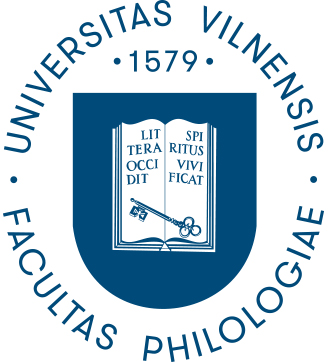 VILNIAUS UNIVERSITETOFILOLOGIJOS FAKULTETASDOKTORANTŪROS KOMITETO ELEKTRONINIO BALSAVIMO PROTOKOLAS 2020-04-30, Nr. (4.11) 180000-KT-45Dalyvavo 13 iš 13 Komiteto narių.1. SVARSTYTA. BKKI doktorantės Dovilės Tamulaitienės parengtos disertacijos „Lietuvių priesaginių hidronimų kirčiavimas“ teikimas gynimui ir gynimo tarybos, kalbos, gynimo vietos ir laiko, santraukos bei adresatų sąrašo tvirtinimas. Disertantės vadovas akad. prof. habil. dr. Bonifacas Stundžia.NUTARTA: Doktorantūros komiteto nariai susipažino su išsamiu disertacijos svarstymu Baltijos kalbų ir kultūrų tyrimų instituto Baltistikos katedroje, pasiūlytų bei komiteto paskirtų dviejų išorinių recenzentų nuomone. Konstatuojama, kad Dovilė Tamulaitienė išlaikė visus egzaminus, turi užtektinai mokslinių straipsnių, disertacijos medžiaga aprobuota tarptautinėse konferencijose.Doktorantūros komitetas priėmė sprendimą, kad disertacija atitinka daktaro disertacijai keliamus reikalavimus ir gali būti teikiama viešam gynimui. Doktorantūros komitetas teikia Vilniaus universiteto Rektoriui tokios sudėties Vilniaus universiteto Humanitarinių mokslų srities Filologijos krypties doktorantės Dovilės Tamulaitienės disertacijos „Lietuvių priesaginių hidronimų kirčiavimas“ gynimo tarybą: 	Pirmininkė:Prof. dr. Daiva Sinkevičiūtė (Vilniaus universitetas, humanitariniai mokslai, filologija – H 004)Nariai:Prof. dr. Asta Kazlauskienė (Vytauto Didžiojo universitetas, humanitariniai mokslai, filologija – H 004)Doc. dr. Vytautas Rinkevičius (Vilniaus universitetas, humanitariniai mokslai, filologija – H 004)Dr. Vilija Ragaišienė (Lietuvių kalbos institutas, humanitariniai mokslai, filologija – H 004)Dr. Laimutis Bilkis (Lietuvių kalbos institutas, humanitariniai mokslai, filologija – H 004)	Disertacija ginama lietuvių kalba, gynimo data, vieta ir laikas – 2020 m. birželio 30 d., Vilniaus universiteto Filologijos fakulteto K. Donelaičio auditorija, 15:00 val.Doktorantūros komitetas tvirtina adresatų, kuriems bus siunčiamas pranešimas apie numatomą ginti disertaciją ir disertacijos santrauką, sąrašą.	Gynimo tarybos sudėtyje nėra užsieniečių, nes disertacija lituanistinė.2. SVARSTYTA. TKI disertantės Justinos Mandravickaitės parengtos disertacijos Kalbinė funkcinių stilių raiška: kiekybinė požymių analizė išorinių recenzentų tvirtinimas.Išoriniais recenzentais siūloma tvirtinti prof. dr. Robertą Damaševičių  (KTU) ir dr. Andrių Utką (VDU). Pridedamas padalinio protokolas, disertantės prašymas, disertacija. Disertantės vadovė doc. dr. Loreta Vilkienė.Disertantė Justina Mandravickaitė papildė informaciją laišku: „Prof. Damaševičius, be kitų mokslinių interesų (duomenų gavybos, dirbtinio intelekto, skaitmeninių signalų apdorojimo, etc.), dirba ir kalbos technologijų srityje, todėl ir siūlomas kaip recenzentas. Pateikiu keleto publikacijų bibliografinius aprašus:Pipiras, L., Maskeliūnas, R., & Damaševičius, R. (2019). Lithuanian Speech Recognition Using Purely Phonetic Deep Learning. Computers, 8(4), 76.

Kapočiūtė-Dzikienė, J., Damaševičius, R., & Woźniak, M. (2019). Sentiment analysis of Lithuanian texts using traditional and deep learning approaches. Computers, 8(1), 4.

Žitkus, V., Butkienė, R., Butleris, R., Maskeliūnas, R., Damaševičius, R., & Woźniak, M. (2019). Minimalistic Approach to Coreference Resolution in Lithuanian Medical Records. Computational and mathematical methods in medicine, 2019.

Vaitkevičius, A., Taroza, M., Blažauskas, T., Damaševičius, R., Maskeliūnas, R., & Woźniak, M. (2019). Recognition of American Sign Language Gestures in a Virtual Reality Using Leap Motion. Applied Sciences, 9(3), 445.

Kapočiūtė-Dzikienė, J., Damaševičius, R., & Woźniak, M. (2018, October). Sentiment analysis of Lithuanian texts using deep learning methods. In International Conference on Information and Software Technologies(pp. 521-532). Springer, Cham.

Kapočiūtė-Dzikienė, J., & Damaševičius, R. (2018, September). Lithuanian author profiling with the deep learning. In 2018 Federated Conference on Computer Science and Information Systems (FedCSIS) (pp. 169-172). IEEE.

Damaševičius, R., Kapočiūtė-Dzikienė, J., & Woźniak, M. (2018, April). Authorship identification using random projections. In Computer Science On-line Conference (pp. 47-56). Springer, Cham.“ NUTARTA: TKI disertantės Justinos Mandravickaitės parengtos disertacijos Kalbinė funkcinių stilių raiška: kiekybinė požymių analizė išoriniais recenzentais tvirtinti prof. dr. Robertą Damaševičių  (KTU) ir dr. Andrių Utką (VDU). Pritarta vienbalsiai.Posėdžio pirmininkė 			prof. dr. Meilutė RamonienėPosėdžio sekretorė 			dr. Birutė Gudelienė